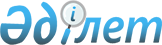 Өскемен қалалық мәслихатының "Өскемен қаласының 2014-2016 жылдарға арналған бюджеті туралы" 2013 жылғы 24 желтоқсандағы № 25/2-V шешіміне өзгерістер енгізу туралы
					
			Күшін жойған
			
			
		
					Шығыс Қазақстан облысы Өскемен қалалық мәслихатының 2014 жылғы 24 шілдедегі N 30/4-V шешімі. Шығыс Қазақстан облысының Әділет департаментінде 2014 жылғы 31 шілдеде № 3427 болып тіркелді      Ескерту. Қаржылық жылдың аяқталуына байланысты күші жойылды (Өскемен қалалық мәслихатының 05.01.2015 № 04-05/1 хаты).

      РҚАО ескертпесі.

      Құжаттың мәтінінде түпнұсқаның пунктуациясы мен орфографиясы сақталған.

      Қазақстан Республикасының 2008 жылғы 4 желтоқсандағы Бюджет кодексінің 109-бабына, Қазақстан Республикасының 2001 жылғы 23 қантардағы «Қазақстан Республикасындағы жергілікті мемлекеттік басқару және өзін-өзі басқару туралы» Заңының 6-бабының 1 тармағының 1) тармақшасына, Шығыс Қазақстан облыстық мәслихатының «Шығыс Қазақстан облыстық мәслихатының «2014-2016 жылдарға арналған облыстық бюджет туралы» 2013 жылғы 13 желтоқсандағы № 17/188-V шешіміне өзгерістер енгізу туралы» 2014 жылғы 9 шілдедегі № 20/248-V (Нормативтік құқықтық актілерді мемлекеттік тіркеу тізілімінде 3398 нөмірімен тіркелген) шешіміне сәйкес Өскемен қалалық мәслихаты ШЕШТІ:

      1.  Өскемен қалалық мәслихатытың «Өскемен қаласының 2014-2016 жылдарға арналған бюджеті туралы» 2013 жылғы 24 желтоқсандағы № 25/2-V (Нормативтік құқықтық актілерді мемлекеттік тіркеу тізілімінде 3151 нөмірімен тіркелген, 2014 жылғы 16 қантарда № 2 «Өскемен» және № 2 «Усть-Каменогорск» газеттерінде жарияланған) шешіміне келесі өзгерістер енгізілсін:
      1 тармақ мынадай редакцияда жазылсын:

      «1. Қаланың 2014-2016 жылдарға арналған бюджеті 1, 2 және 3 қосымшаларға сәйкес тиісінше, соның ішінде 2014 жылға арналған келесі көлемдерде бекітілсін:

      1)  кірістер – 28 319 653,0 мың теңге, соның ішінде:
      салықтық түсімдер – 11 836 694,0 мың теңге;

      салықтық емес түсімдер – 173 500,0 мың теңге;

      негізгі капиталды сатудан түсетін түсімдер – 2 505 000,0 мың теңге;

      трансферттердің түсімдері – 13 804 459,0 мың теңге;

      2)  шығындар – 29 384 742,7 мың теңге;
      3)  таза бюджеттік несиелендіру – 0;
      4)  қаржылық активтермен операциялар бойынша сальдо – - 5 105,0 мың теңге, соның ішінде:
      қаржы активтерін сатып алу – 0;

      мемлекеттің қаржы активтерін сатудан түсетін түсімдер – 5 105,0 мың теңге;

      5)  бюджет тапшылығы – - 1 059 984,7 мың теңге;
      6)  бюджет тапшылығын қаржыландыру – 1 059 984,7 мың теңге.»;
      3 тармақ мынадай редакцияда жазылсын:

      «3. 2014 жылға арналған Өскемен қаласының жергілікті атқарушы органының резерві 34 179,1 мың теңге сомасында бекітілсін.»;

      1 қосымша осы шешімге қосымшаға сәйкес жаңа редакцияда жазылсын.

      2.  Осы шешім 2014 жылғы 1 қаңтардан бастап қолданысқа енгізіледі.


 2014 жылға арналған Өскемен қаласының бюджеті
					© 2012. Қазақстан Республикасы Әділет министрлігінің «Қазақстан Республикасының Заңнама және құқықтық ақпарат институты» ШЖҚ РМК
				
      Сессия төрағасы 

М. Екібасова

      Қалалық мәслихаттың хатшысы 

А. Абакумов
Өскемен қалалық мәслихатының 2014 жылғы 24 шілдедегі № 30/4-V шешіміне қосымша Санаты

Санаты

Санаты

Санаты

Санаты

Санаты

Санаты

Санаты

Сомасы,

мың теңге

Сынып

Сынып

Сынып

Сынып

Сынып

Сынып

Сынып

Сомасы,

мың теңге

Сыныпша

Сыныпша

Сыныпша

Сыныпша

Сыныпша

Сомасы,

мың теңге

Атауы

Атауы

Атауы

Сомасы,

мың теңге

I. КІРІСТЕР

I. КІРІСТЕР

I. КІРІСТЕР

28 319 653,0

1

Салықтық түсімдер

Салықтық түсімдер

Салықтық түсімдер

11 836 694,0

01

01

Табыс салығы

Табыс салығы

Табыс салығы

4 143 044,0

2

2

Жеке табыс салығы

Жеке табыс салығы

Жеке табыс салығы

4 143 044,0

03

03

Әлеуметтік салық

Әлеуметтік салық

Әлеуметтік салық

2 485 521,0

1

1

Әлеуметтік салық

Әлеуметтік салық

Әлеуметтік салық

2 485 521,0

04

04

Меншікке салынатын салықтар

Меншікке салынатын салықтар

Меншікке салынатын салықтар

4 217 754,0

1

1

Мүлікке салынатын салықтар

Мүлікке салынатын салықтар

Мүлікке салынатын салықтар

2 572 819,0

3

3

Жер салығы

Жер салығы

Жер салығы

585 185,0

4

4

Көлік құралдарына салынатын салық

Көлік құралдарына салынатын салық

Көлік құралдарына салынатын салық

1 059 100,0

5

5

Бірыңғай жер салығы

Бірыңғай жер салығы

Бірыңғай жер салығы

650,0

05

05

Тауарларға, жұмыстарға және қызметтерге салынатын ішкі салықтар

Тауарларға, жұмыстарға және қызметтерге салынатын ішкі салықтар

Тауарларға, жұмыстарға және қызметтерге салынатын ішкі салықтар

677 670,0

2

2

Акциздер

Акциздер

Акциздер

273 936,0

3

3

Табиғи және басқа да ресурстарды пайдаланғаны үшін түсетін түсімдер

Табиғи және басқа да ресурстарды пайдаланғаны үшін түсетін түсімдер

Табиғи және басқа да ресурстарды пайдаланғаны үшін түсетін түсімдер

94 700,0

4

4

Кәсіпкерлік және кәсіби қызметті жүргізгені үшін алынатын алымдар

Кәсіпкерлік және кәсіби қызметті жүргізгені үшін алынатын алымдар

Кәсіпкерлік және кәсіби қызметті жүргізгені үшін алынатын алымдар

278 240,0

5

5

Ойын бизнесіне салық

Ойын бизнесіне салық

Ойын бизнесіне салық

30 794,0

08

08

Заңдық мәнді іс-әрекеттерді жасағаны және (немесе) оған уәкілеттігі бар мемлекеттік органдар немесе лауазымды адамдар құжаттар бергені үшін алынатын міндетті төлемдер

Заңдық мәнді іс-әрекеттерді жасағаны және (немесе) оған уәкілеттігі бар мемлекеттік органдар немесе лауазымды адамдар құжаттар бергені үшін алынатын міндетті төлемдер

Заңдық мәнді іс-әрекеттерді жасағаны және (немесе) оған уәкілеттігі бар мемлекеттік органдар немесе лауазымды адамдар құжаттар бергені үшін алынатын міндетті төлемдер

312 705,0

1

1

Мемлекеттік баж

Мемлекеттік баж

Мемлекеттік баж

312 705,0

2

Салықтық емес түсімдер

Салықтық емес түсімдер

Салықтық емес түсімдер

173 500,0

01

01

Мемлекеттік меншіктен түсетін кірістер

Мемлекеттік меншіктен түсетін кірістер

Мемлекеттік меншіктен түсетін кірістер

94 000,0

5

5

Мемлекет меншігіндегі мүлікті жалға беруден түсетін кірістер

Мемлекет меншігіндегі мүлікті жалға беруден түсетін кірістер

Мемлекет меншігіндегі мүлікті жалға беруден түсетін кірістер

94 000,0

04

04

Мемлекеттік бюджеттен қаржыландырылатын, сондай-ақ Қазақстан Республикасы Ұлттық Банкінің бюджетінен (шығыстар сметасынан) үсталатын және қаржыландырылатын мемлекеттік мекемелер салатын айыппұлдар, өсімпұлдар, санкциялар, өндіріп алулар

Мемлекеттік бюджеттен қаржыландырылатын, сондай-ақ Қазақстан Республикасы Ұлттық Банкінің бюджетінен (шығыстар сметасынан) үсталатын және қаржыландырылатын мемлекеттік мекемелер салатын айыппұлдар, өсімпұлдар, санкциялар, өндіріп алулар

Мемлекеттік бюджеттен қаржыландырылатын, сондай-ақ Қазақстан Республикасы Ұлттық Банкінің бюджетінен (шығыстар сметасынан) үсталатын және қаржыландырылатын мемлекеттік мекемелер салатын айыппұлдар, өсімпұлдар, санкциялар, өндіріп алулар

17 000,0

1

1

Мұнай секторы ұйымдарынан түсетін түсімдерді қоспағанда, мемлекеттік бюджеттен қаржыландырылатын, сондай-ақ Қазақстан Республикасы Ұлттық Банкінің бюджетінен (шығыстар сметасынан) ұсталатын және қаржыландырылатын мемлекеттік мекемелер салатын айыппұлдар, өсімпұлдар, санкциялар, өндіріп алулар

Мұнай секторы ұйымдарынан түсетін түсімдерді қоспағанда, мемлекеттік бюджеттен қаржыландырылатын, сондай-ақ Қазақстан Республикасы Ұлттық Банкінің бюджетінен (шығыстар сметасынан) ұсталатын және қаржыландырылатын мемлекеттік мекемелер салатын айыппұлдар, өсімпұлдар, санкциялар, өндіріп алулар

Мұнай секторы ұйымдарынан түсетін түсімдерді қоспағанда, мемлекеттік бюджеттен қаржыландырылатын, сондай-ақ Қазақстан Республикасы Ұлттық Банкінің бюджетінен (шығыстар сметасынан) ұсталатын және қаржыландырылатын мемлекеттік мекемелер салатын айыппұлдар, өсімпұлдар, санкциялар, өндіріп алулар

17 000,0

06

06

Басқа да салықтық емес түсiмдер

Басқа да салықтық емес түсiмдер

Басқа да салықтық емес түсiмдер

62 500,0

1

1

Басқа да салықтық емес түсiмдер

Басқа да салықтық емес түсiмдер

Басқа да салықтық емес түсiмдер

62 500,0

3

Негізгі капиталды сатудан түсетін түсімдер

Негізгі капиталды сатудан түсетін түсімдер

Негізгі капиталды сатудан түсетін түсімдер

2 505 000,0

01

01

Мемлекеттік мекемелерге бекітілген мемлекеттік мүлікті сату

Мемлекеттік мекемелерге бекітілген мемлекеттік мүлікті сату

Мемлекеттік мекемелерге бекітілген мемлекеттік мүлікті сату

2 100 000,0

1

1

Мемлекеттік мекемелерге бекітілген мемлекеттік мүлікті сату

Мемлекеттік мекемелерге бекітілген мемлекеттік мүлікті сату

Мемлекеттік мекемелерге бекітілген мемлекеттік мүлікті сату

2 100 000,0

03

03

Жерді және материалдық емес активтерді сату

Жерді және материалдық емес активтерді сату

Жерді және материалдық емес активтерді сату

405 000,0

1

1

Жерді сату

Жерді сату

Жерді сату

315 000,0

2

2

Материалдық емес активтерді сату

Материалдық емес активтерді сату

Материалдық емес активтерді сату

90 000,0

4

Трансферттердің түсімдері

Трансферттердің түсімдері

Трансферттердің түсімдері

13 804 459,0

02

02

Мемлекеттік басқарудың жоғары тұрған органдарынан түсетін трансферттер

Мемлекеттік басқарудың жоғары тұрған органдарынан түсетін трансферттер

Мемлекеттік басқарудың жоғары тұрған органдарынан түсетін трансферттер

13 804 459,0

2

2

Облыстық бюджеттен түсетін трансферттер

Облыстық бюджеттен түсетін трансферттер

Облыстық бюджеттен түсетін трансферттер

13 804 459,0

Функционалдық топ

Функционалдық топ

Функционалдық топ

Функционалдық топ

Функционалдық топ

Функционалдық топ

Функционалдық топ

Сомасы,

мың теңге

Сомасы,

мың теңге

Әкімшілер

Әкімшілер

Әкімшілер

Әкімшілер

Әкімшілер

Сомасы,

мың теңге

Сомасы,

мың теңге

Бағдарлама

Бағдарлама

Бағдарлама

Сомасы,

мың теңге

Сомасы,

мың теңге

Атауы

Сомасы,

мың теңге

Сомасы,

мың теңге

II. ШЫҒЫНДАР

29 384 742,7

29 384 742,7

01

01

Жалпы сипаттағы мемлекеттiк қызметтер

374 891,4

374 891,4

112

112

Аудан (облыстық маңызы бар қала) мәслихатының аппараты

41 494,0

41 494,0

001

001

Аудан (облыстық маңызы бар қала) мәслихатының қызметін қамтамасыз ету жөніндегі қызметтер

41 074,0

41 074,0

003

003

Мемлекеттік органның күрделі шығыстары

420,0

420,0

122

122

Аудан (облыстық маңызы бар қала) әкімінің аппараты

233 414,6

233 414,6

001

001

Аудан (облыстық маңызы бар қала) әкімінің қызметін қамтамасыз ету жөніндегі қызметтер

221 010,6

221 010,6

003

003

Мемлекеттік органның күрделі шығыстары

12 404,0

12 404,0

452

452

Ауданның (облыстық маңызы бар қаланың) қаржы бөлімі

54 067,0

54 067,0

001

001

Ауданның (облыстық маңызы бар қаланың) бюджетін орындау және ауданның (облыстық маңызы бар қаланың) коммуналдық меншігін басқару саласындағы мемлекеттік саясатты іске асыру жөніндегі қызметтер

37 500,0

37 500,0

003

003

Салық салу мақсатында мүлікті бағалауды жүргізу

4 287,0

4 287,0

010

010

Жекешелендіру, коммуналдық меншікті басқару, жекешелендіруден кейінгі қызмет және осыған байланысты дауларды реттеу

7 080,0

7 080,0

018

018

Мемлекеттік органның күрделі шығыстары

5 200,0

5 200,0

453

453

Ауданның (облыстық маңызы бар қаланың) экономика және бюджеттік жоспарлау бөлімі

45 915,8

45 915,8

001

001

Экономикалық саясатты, мемлекеттік жоспарлау жүйесін қалыптастыру және дамыту және ауданды (облыстық маңызы бар қаланы) басқару саласындағы мемлекеттік саясатты іске асыру жөніндегі қызметтер

42 670,8

42 670,8

004

004

Мемлекеттік органның күрделі шығыстары

245,0

245,0

061

061

Бюджеттік инвестициялар мәселелері бойынша құжаттаманы сараптау және бағалау, бюджеттік инвестициялардың іске асырылуына бағалау жүргізу

3 000,0

3 000,0

02

02

Қорғаныс

34 319,0

34 319,0

122

122

Аудан (облыстық маңызы бар қала) әкімінің аппараты

34 319,0

34 319,0

005

005

Жалпыға бірдей әскери міндетті атқару шеңберіндегі іс-шаралар

34 319,0

34 319,0

03

03

Қоғамдық тәртіп, қауіпсіздік, құқықтық, сот, қылмыстық-атқару қызметі

93 140,0

93 140,0

458

458

Ауданның (облыстық маңызы бар қаланың) тұрғын үй-коммуналдық шаруашылығы, жолаушылар көлігі және автомобиль жолдары бөлімі

93 140,0

93 140,0

021

021

Елдi мекендерде жол қозғалысы қауiпсiздiгін қамтамасыз ету

93 140,0

93 140,0

04

04

Бiлiм беру

8 955 604,0

8 955 604,0

464

464

Ауданның (облыстық маңызы бар қаланың) білім бөлімі

8 955 604,0

8 955 604,0

001

001

Жергілікті деңгейде білім беру саласындағы мемлекеттік саясатты іске асыру жөніндегі қызметтер

27 285,0

27 285,0

003

003

Жалпы білім беру

5 748 975,1

5 748 975,1

005

005

Ауданның (облыстық маңызы бар қаланың) мемлекеттік білім беру мекемелер үшін оқулықтар мен оқу-әдiстемелiк кешендерді сатып алу және жеткізу

95 000,0

95 000,0

006

006

Балаларға қосымша білім беру

546 117,4

546 117,4

009

009

Мектепке дейінгі тәрбие мен оқыту ұйымдарының қызметін қамтамасыз ету

880 320,5

880 320,5

015

015

Жетім баланы (жетім балаларды) және ата-аналарының қамқорынсыз қалған баланы (балаларды) күтіп-ұстауға қамқоршыларға (қорғаншыларға) ай сайынға ақшалай қаражат төлемі

96 073,0

96 073,0

040

040

Мектепке дейінгі білім беру ұйымдарында мемлекеттік білім беру тапсырысын іске асыруға

1 448 313,0

1 448 313,0

067

067

Ведомстволық бағыныстағы мемлекеттік мекемелерінің және ұйымдарының күрделі шығыстары

113 520,0

113 520,0

06

06

Әлеуметтiк көмек және әлеуметтiк қамсыздандыру

1 027 629,8

1 027 629,8

451

451

Ауданның (облыстық маңызы бар қаланың) жұмыспен қамту және әлеуметтік бағдарламалар бөлімі

1 009 629,8

1 009 629,8

001

001

Жергілікті деңгейде халық үшін әлеуметтік бағдарламаларды жұмыспен қамтуды қамтамасыз етуді іске асыру саласындағы мемлекеттік саясатты іске асыру жөніндегі қызметтер

86 712,0

86 712,0

002

002

Жұмыспен қамту бағдарламасы

114 588,0

114 588,0

004

004

Ауылдық жерлерде тұратын денсаулық сақтау, білім беру, әлеуметтік қамтамасыз ету, мәдениет, спорт және ветеринар мамандарына отын сатып алуға Қазақстан Республикасының заңнамасына сәйкес әлеуметтік көмек көрсету

1 314,4

1 314,4

005

005

Мемлекеттік атаулы әлеуметтік көмек

8 822,0

8 822,0

006

006

Тұрғын үйге көмек көрсету

26 200,0

26 200,0

007

007

Жергілікті өкілетті органдардың шешімі бойынша мұқтаж азаматтардың жекелеген топтарына әлеуметтік көмек

347 799,8

347 799,8

011

011

Жәрдемақыларды және басқа да әлеуметтік төлемдерді есептеу, төлеу мен жеткізу бойынша қызметтерге ақы төлеу

4 419,0

4 419,0

013

013

Белгіленген тұрғылықты жері жоқ тұлғаларды әлеуметтік бейімдеу

70 120,6

70 120,6

014

014

Мұқтаж азаматтарға үйде әлеуметтiк көмек көрсету

238 291,0

238 291,0

016

016

18 жасқа дейінгі балаларға мемлекеттік жәрдемақылар

7 455,0

7 455,0

017

017

Мүгедектерді оңалту жеке бағдарламасына сәйкес, мұқтаж мүгедектерді міндетті гигиеналық құралдармен және ымдау тілі мамандарының қызмет көрсетуін, жеке көмекшілермен қамтамасыз ету

43 274,0

43 274,0

021

021

Мемлекеттік органның күрделі шығыстары

7 404,0

7 404,0

025

025

Өрлеу жобасы бойынша келісілген қаржылай көмекті енгізу

20 965,0

20 965,0

050

050

Мүгедектердің құқықтарын қамтамасыз ету және өмір сүру сапасын жақсарту жөніндегі іс-шаралар жоспарын іске асыру

17 316,0

17 316,0

067

067

Ведомстволық бағыныстағы мемлекеттік мекемелерінің және ұйымдарының күрделі шығыстары

14 949,0

14 949,0

464

464

Ауданның (облыстық маңызы бар қаланың) білім бөлімі

18 000,0

18 000,0

008

008

Жергілікті өкілді органдардың шешімі бойынша білім беру ұйымдарының күндізгі оқу нысанында оқитындар мен тәрбиеленушілерді қоғамдық көлікте (таксиден басқа) жеңілдікпен жол жүру түрінде әлеуметтік қолдау 

18 000,0

18 000,0

07

07

Тұрғын үй-коммуналдық шаруашылық

12 826 770,0

12 826 770,0

458

458

Ауданның (облыстық маңызы бар қаланың) тұрғын үй-коммуналдық шаруашылығы, жолаушылар көлігі және автомобиль жолдары бөлімі

4 491 059,5

4 491 059,5

002

002

Мемлекеттiк қажеттiлiктер үшiн жер учаскелерiн алып қою, соның iшiнде сатып алу жолымен алып қою және осыған байланысты жылжымайтын мүлiктi иелiктен айыру

71 083,0

71 083,0

003

003

Мемлекеттік тұрғын үй қорының сақталуын ұйымдастыру

86 387,0

86 387,0

012

012

Сумен жабдықтау және су бұру жүйесінің жұмыс істеуі

64 448,0

64 448,0

015

015

Елдi мекендердегі көшелердi жарықтандыру

338 230,0

338 230,0

016

016

Елдi мекендердiң санитариясын қамтамасыз ету

185 000,0

185 000,0

017

017

Жерлеу орындарын ұстау және туыстары жоқ адамдарды жерлеу

22 999,7

22 999,7

018

018

Елдi мекендердi абаттандыру және көгалдандыру

831 689,4

831 689,4

026

026

Ауданның (облыстық маңызы бар қаланың) коммуналдық меншігіндегі жылу жүйелерін қолдануды ұйымдастыру

17 163,0

17 163,0

027

027

Ауданның (облыстық маңызы бар қаланың) коммуналдық меншігіндегі газ жүйелерін қолдануды ұйымдастыру

10 000,0

10 000,0

028

028

Коммуналдық шаруашылығын дамыту

758 840,7

758 840,7

029

029

Сумен жабдықтау және су бұру жүйелерін дамыту

2 080 690,7

2 080 690,7

058

058

Елді мекендердегі сумен жабдықтау және су бұру жүйелерін дамыту

24 528,0

24 528,0

463

463

Ауданның (облыстық маңызы бар қаланың) жер қатынастары бөлімі

4 000,0

4 000,0

016

016

Мемлекет мұқтажы үшін жер учаскелерін алу

4 000,0

4 000,0

464

464

Ауданның (облыстық маңызы бар қаланың) білім бөлімі

9 863,0

9 863,0

026

026

Жұмыспен қамту 2020 жол картасы бойынша қалаларды және ауылдық елді мекендерді дамыту шеңберінде объектілерді жөндеу

9 863,0

9 863,0

467

467

Ауданның (облыстық маңызы бар қаланың) құрылыс бөлімі

8 321 847,5

8 321 847,5

003

003

Коммуналдық тұрғын үй қорының тұрғын үйін жобалау, салу және (немесе) сатып алу

5 699 114,2

5 699 114,2

004

004

Инженерлік коммуникациялық инфрақұрылымды жобалау, дамыту, жайластыру және (немесе) сатып алу

2 416 470,3

2 416 470,3

005

005

Коммуналдық шаруашылығын дамыту

2 602,6

2 602,6

072

072

Жұмыспен қамту 2020 жол картасы шеңберінде қызметтік тұрғын үй салу және (немесе) сатып алу, инженерлік-коммуникациялық инфрақұрылымдарды дамыту және (немесе) сатып алу және жастарға арналған жатақханаларды салу, сатып алу, салып бітіру

203 660,4

203 660,4

08

08

Мәдениет, спорт, туризм және ақпараттық кеңістiк

1 276 924,5

1 276 924,5

455

455

Ауданның (облыстық маңызы бар қаланың) мәдениет және тілдерді дамыту бөлімі

364 728,0

364 728,0

001

001

Жергілікті деңгейде тілдерді және мәдениетті дамыту саласындағы мемлекеттік саясатты іске асыру жөніндегі қызметтер

20 202,0

20 202,0

003

003

Мәдени-демалыс жұмысын қолдау

203 312,0

203 312,0

006

006

Аудандық (қалалық) кiтапханалардың жұмыс iстеуi

117 437,0

117 437,0

007

007

Мемлекеттік тілді және Қазақстан халықтарының басқа да тілдерін дамыту

13 881,0

13 881,0

010

010

Мемлекеттік органның күрделі шығыстары

4 275,0

4 275,0

032

032

Ведомстволық бағыныстағы мемлекеттік мекемелерінің және ұйымдарының күрделі шығыстары

5 621,0

5 621,0

456

456

Ауданның (облыстық маңызы бар қаланың) ішкі саясат бөлімі

147 826,0

147 826,0

001

001

Жергілікті деңгейде ақпарат, мемлекеттілікті нығайту және азаматтардың әлеуметтік сенімділігін қалыптастыру саласында мемлекеттік саясатты іске асыру жөніндегі қызметтер

23 374,0

23 374,0

002

002

Газеттер мен журналдар арқылы мемлекеттік ақпараттық саясат жүргізу жөніндегі қызметтер

40 000,0

40 000,0

003

003

Жастар саясаты саласында іс-шараларды іске асыру

30 747,0

30 747,0

005

005

Телерадио хабарларын тарату арқылы мемлекеттік ақпараттық саясатты жүргізу жөніндегі қызметтер

49 300,0

49 300,0

006

006

Мемлекеттік органның күрделі шығыстары

4 405,0

4 405,0

465

465

Ауданның (облыстық маңызы бар қаланың) дене шынықтыру және спорт бөлімі

764 370,5

764 370,5

001

001

Жергілікті деңгейде дене шынықтыру және спорт саласындағы мемлекеттік саясатты іске асыру жөніндегі қызметтер

15 504,5

15 504,5

004

004

Мемлекеттік органның күрделі шығыстары

540,0

540,0

005

005

Ұлттық және бұқаралық спорт түрлерін дамыту

229 173,4

229 173,4

006

006

Аудандық (облыстық маңызы бар қалалық) деңгейде спорттық жарыстар өткiзу

16 800,0

16 800,0

007

007

Әртүрлi спорт түрлерi бойынша аудан (облыстық маңызы бар қала) құрама командаларының мүшелерiн дайындау және олардың облыстық спорт жарыстарына қатысуы

485 100,0

485 100,0

032

032

Ведомстволық бағыныстағы мемлекеттік мекемелерінің және ұйымдарының күрделі шығыстары

17 252,6

17 252,6

10

10

Ауыл, су, орман, балық шаруашылығы, ерекше қорғалатын табиғи аумақтар, қоршаған ортаны және жануарлар дүниесін қорғау, жер қатынастары

117 527,8

117 527,8

463

463

Ауданның (облыстық маңызы бар қаланың) жер қатынастары бөлімі

39 236,0

39 236,0

001

001

Аудан (облыстық маңызы бар қала) аумағында жер қатынастарын реттеу саласындағы мемлекеттік саясатты іске асыру жөніндегі қызметтер

37 671,0

37 671,0

004

004

Жердi аймақтарға бөлу жөнiндегi жұмыстарды ұйымдастыру

1 000,0

1 000,0

007

007

Мемлекеттік органның күрделі шығыстары

565,0

565,0

467

467

Ауданның (облыстық маңызы бар қаланың) құрылыс бөлімі

27 217,6

27 217,6

010

010

Ауыл шаруашылығы объектілерін дамыту

27 217,6

27 217,6

474

474

Ауданның (облыстық маңызы бар қаланың) ауыл шаруашылығы және ветеринария бөлімі

51 074,2

51 074,2

001

001

Жергілікті деңгейде ауыл шаруашылығы және ветеринария саласындағы мемлекеттік саясатты іске асыру жөніндегі қызметтер

29 048,2

29 048,2

003

003

Мемлекеттік органның күрделі шығыстары

3 226,0

3 226,0

007

007

Қаңғыбас иттер мен мысықтарды аулауды және жоюды ұйымдастыру

9 000,0

9 000,0

008

008

Алып қойылатын және жойылатын ауру жануарлардың, жануарлардан алынатын өнімдер мен шикізаттың құнын иелеріне өтеу

698,0

698,0

013

013

Эпизоотияға қарсы іс-шаралар жүргізу

9 102,0

9 102,0

11

11

Өнеркәсіп, сәулет, қала құрылысы және құрылыс қызметі

100 834,0

100 834,0

467

467

Ауданның (облыстық маңызы бар қаланың) құрылыс бөлімі

29 591,0

29 591,0

001

001

Жергілікті деңгейде құрылыс саласындағы мемлекеттік саясатты іске асыру жөніндегі қызметтер

29 591,0

29 591,0

468

468

Ауданның (облыстық маңызы бар қаланың) сәулет және қала құрылысы бөлімі

71 243,0

71 243,0

001

001

Жергілікті деңгейде сәулет және қала құрылысы саласындағы мемлекеттік саясатты іске асыру жөніндегі қызметтер

39 323,0

39 323,0

003

003

Аудан аумағында қала құрылысын дамыту схемаларын және елді мекендердің бас жоспарларын әзірлеу

27 720,0

27 720,0

004

004

Мемлекеттік органның күрделі шығыстары

4 200,0

4 200,0

12

12

Көлiк және коммуникация

1 770 118,8

1 770 118,8

458

458

Ауданның (облыстық маңызы бар қаланың) тұрғын үй-коммуналдық шаруашылығы, жолаушылар көлігі және автомобиль жолдары бөлімі

1 770 118,8

1 770 118,8

022

022

Көлік инфрақұрылымын дамыту

156 525,0

156 525,0

023

023

Автомобиль жолдарының жұмыс істеуін қамтамасыз ету

747 711,8

747 711,8

045

045

Аудандық маңызы бар автомобиль жолдарын және елді-мекендердің көшелерін күрделі және орташа жөндеу

865 882,0

865 882,0

13

13

Басқалар

2 560 951,1

2 560 951,1

452

452

Ауданның (облыстық маңызы бар қаланың) қаржы бөлімі

34 179,1

34 179,1

012

012

Ауданның (облыстық маңызы бар қаланың) жергілікті атқарушы органының резерві

36 054,1

36 054,1

469

469

Ауданның (облыстық маңызы бар қаланың) кәсіпкерлік бөлімі

35 115,0

35 115,0

001

001

Жергілікті деңгейде кәсіпкерлік пен өнеркәсіпті дамыту саласындағы мемлекеттік саясатты іске асыру жөніндегі қызметтер

28 295,0

28 295,0

003

003

Кәсіпкерлік қызметті қолдау

6 820,0

6 820,0

458

458

Ауданның (облыстық маңызы бар қаланың) тұрғын үй-коммуналдық шаруашылығы, жолаушылар көлігі және автомобиль жолдары бөлімі

2 491 657,0

2 491 657,0

001

001

Жергілікті деңгейде тұрғын үй-коммуналдық шаруашылығы, жолаушылар көлігі және автомобиль жолдары саласындағы мемлекеттік саясатты іске асыру жөніндегі қызметтер

61 706,6

61 706,6

013

013

Мемлекеттік органның күрделі шығыстары

7 704,0

7 704,0

040

040

«Өңірлерді дамыту» Бағдарламасы шеңберінде өңірлерді экономикалық дамытуға жәрдемдесу бойынша шараларды іске асыру

13 765,0

13 765,0

043

043

«Өңірлерді дамыту» бағдарламасы шеңберінде инженерлік инфрақұрылымын дамыту

2 408 481,4

2 408 481,4

14

14

Борышқа қызмет көрсету

874,0

874,0

452

452

Ауданның (облыстық маңызы бар қаланың) қаржы бөлімі

874,0

874,0

013

013

Жергілікті атқарушы органдардың облыстық бюджеттен қарыздар бойынша сыйақылар мен өзге де төлемдерді төлеу бойынша борышына қызмет көрсету

874,0

874,0

15

15

Трансферттер

245 158,3

245 158,3

452

452

Ауданның (облыстық маңызы бар қаланың) қаржы бөлімі

232 159,0

232 159,0

006

006

Нысаналы пайдаланылмаған (толық пайдаланылмаған) трансферттерді қайтару

12 999,3

12 999,3

024

024

Мемлекеттік органдардың функцияларын мемлекеттік басқарудың төмен тұрған деңгейлерінен жоғарғы деңгейлерге беруге байланысты жоғары тұрған бюджеттерге берілетін ағымдағы нысаналы трансферттер

232 159,0

232 159,0

III. ТАЗА БЮДЖЕТТІК НЕСИЕЛЕНДІРУ

0

0

IV. ҚАРЖЫЛЫҚ АКТИВТЕРМЕН ОПЕРАЦИЯЛАР БОЙЫНША САЛЬДО

-5 105,0

-5 105,0

Қаржы активтерін сатып алу

0

0

Мемлекеттің қаржы активтерін сатудан түсетін түсімдер

5 105,0

5 105,0

06

06

Мемлекеттің қаржы активтерін сатудан түсетін түсімдер

5 105,0

5 105,0

1

1

Мемлекеттің қаржы активтерін сатудан түсетін түсімдер

5 105,0

5 105,0

1

1

Қаржы активтерін ел ішінде сатудан түсетін түсімдер

5 105,0

5 105,0

V. БЮДЖЕТ ТАПШЫЛЫҒЫ

-1 059 984,7

-1 059 984,7

VI. БЮДЖЕТ ТАПШЫЛЫҒЫН ҚАРЖЫЛАНДЫРУ

1 059 984,7

1 059 984,7

